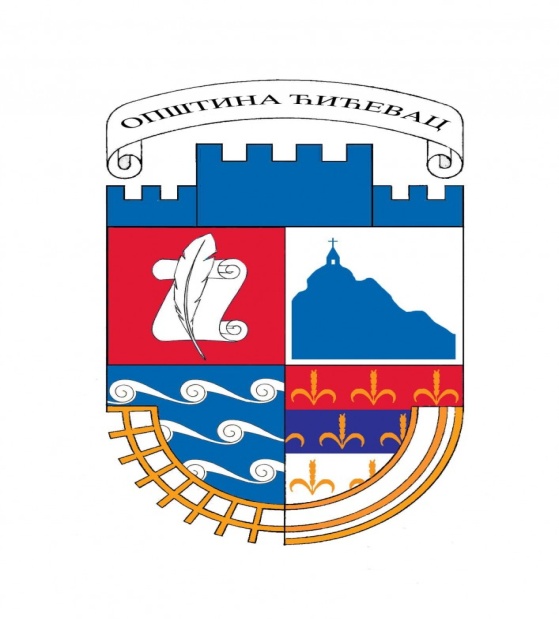 ГОДИШЊИ ИЗВЕШТАЈ О РАДУОДСЕКА ЗА ИНСПЕКЦИЈСКЕ ПОСЛОВЕКОМУНАЛНА ИНСПЕКЦИЈАЗА 2020. годинуЋићевац, фебруар, 2021. године                                                                    УВОДНа основу члана 44. Закона о инспекцијском надзору (''Службени гласник РС'', број 36/15, 44/18-др. закон и 95/18) прописано је да инспекција годишњи извештај о раду објављује на својој интернет страници најкасније до 31. марта текуће године за претходну годину. Обавезни елементи годишњег извештаја о раду чине показатеље делотворности инспекцијског надзора.На основу анализе годишњих извештаја о раду Координациона комисија иницира мере за унапређење инспекцијског надзора и објављује их на интернет страници. Показатељи делотворности инспекцијског надзора служе као смернице за утврђивање радних циљева инспектора, у оквиру законом и другим прописом утврђених мерила за оцењивање службеника.                                                          КОМУНАЛНА ИНСПЕКЦИЈАКомунална инспекција врши надзор у складу са:1. Закон о комуналним делатностима („Сл. гласник РС“, бр. 88/2011, 104/2016 и 95/2018);2. Закон о инспекцијском надзору  („Сл. гласник РС“, бр. 36/15, 44/18-др. закон и 95/18);3. Закон о општем управном поступку („Сл. гласник РС“, бр. 18/2016 и 95/2018-аутентично тумачење);4. Закон о прекршајима  („Сл. гласник РС“, бр. 65/2013, 13/2016 и 98/2016 - одлука УС);5. Закон о трговини  („Сл. гласник РС“,  бр. 53/2010 и 10/2013);6. Закон о становању и одржавању зграда („Сл. гласник РС“, бр. 104/2016);7. Закон о заштити становништва од заразних болести („Сл. гласник РС“, бр. 15/16, 68/20 и 136/20);8. Одлука о комуналном уређењу и хигијени општине Ћићевац („Сл. лист општине Ћићевац“, бр. 14/14 и 20/15);9. Одлука о водоводу и канализацији („Сл. лист општине Ћићевац“, бр. 10/2001);10. Одлука о условима и начину постављања привремених (мањих монтажних) објеката и других покретних објеката на јавним површинама на територији општине Ћићевац („Сл. лист општине Ћићевац“, бр. 5/06);11. Одлука о сахрањивању и гробљима („Сл. лист општине Ћићевац“, бр. 3/81, 2/02, 16/08 и 13/13);12. Одлука о радном времену угоститељских, трговинских и занатских објеката („Сл. лист општине Ћићевац“, бр. 16/08);13. Одлука о управљању чврстим отпадом на подручју општине Ћићевац („Сл. лист општине Ћићевац“, бр. 10/2009);14. Одлука о одвођењу атмосферских вода у насељеним местима општине Ћићевац („Сл. лист општине Ћићевац“, бр. 2/10);15. Одлука о држању животиња („Сл. лист општине Ћићевац“, бр. 3/81);16. Одлука о општем кућном реду у стамбеним и стамбено-пословним зградама на територији општине Ћићевац („Сл. лист општине Ћићевац“, бр. 1/2018);17. Одлука о димничарским услугама („Сл. лист општине Ћићевац“, бр. 11/2019);18. Одлука о погребним делатностима („Сл. лист општине Ћићевац“, бр. 11/2019);19. Одлука о обављању делатности зоохигијене(„Сл.лист општине Ћићевац“, бр.16/2019)20. Одлука о обезбеђивању јавног осветљења на територији општине Ћићевац („Сл.лист општине Ћићевац“ 17/2019).1) Превентивно деловање инспекције; У вршењу надзора над одржавањем чистоће јавних површина комунални инспектор и комунални контролор су свакодневно контролисали одржавање чистоће и усмено и писмено налагали хитно предузимање мера на отклањању недостатака ЈКСП „Развитак“. Вршен је и надзор над одржавањем јавних зелених површина.У оквиру превентивног деловања комунална инспекција је вршила и службене саветодавне посете код предузетника који обављају угоститељску делатност, код корисника који поседују одобрења за заузеће јавне површине којима је истекао или је требао да истекне рок издатих решења и код осталих привредних субјеката.Комунална инспекција је у складу са  дописом Координационе комисије за инспекцијски надзор, Законом о заштити становништва од заразних болести („Сл. гласник РС“, бр. 15/2016, 68/2020 и 136/2020) и Уредбом о мерама за спречавање и сузбијање заразне болести COVID-19 вршила контролу поштовања епидемиолошких мера за спречавање и сузбијање заразне болести COVID-19 на територији општине Ћићевац. 2) Обавештавање јавности (превентивно деловање);Комунални инспектор је, у поступку вршења надзора над чишћењем снега и леда у фебруару 2020. године, све власнике и кориснике пословних објеката у Ћићевцу обавештавао о обавези свакодневног чишћења снега и леда са јавних површина. У том периоду свакодневно су вршене контроле чишћења снега и леда и усмено налагано хитно предузимање мера на отклањању недостатака. ЈП „Путеви Ћићевац“ је писмено наложено чишћење леда. Комунална инспекција је вршила обавештавање грађана о прописном држању паса у двориштима и о правилном изношењу и одлагању комуналног отпада и одлагању пепела, као и власнике цистерни о испуштању фекалних и отпадних вода.Комунална инспекција је у складу са  мерама које је доносила Влада РС и Штаб за ванредне ситуације општине Ћићевац обавештавала о примени противепидемијских мера које су се односиле на спречавање и сузбијање ширења вируса Ковид-19.3) Ниво усклађености пословања и поступања надзираних субјеката са законом и другим прописом, који се мери помоћу контролних листи:У поступку редовног и ванредног инспекцијског надзора примењују се контролне листе за одређене области надзора које су доступне на интернет страници општине Ћићевац. Редовни инспекцијски надзори вршени су са издатим налозима за инспекцијски надзор. О планираним инспекцијским надзорима надзирани субјекти су обавештени на прописани начин и у прописаним роковима сагласно одредбама Закона о инспекцијском надзору.4) Број откривених и отклоњених или битно умањених насталих штетних последица по законом заштићена добра, права и интересе (корективно деловање инспекције); У поступцима инспекцијског надзора донето је 20 решења којима су налагане мере за отклањање неправилности, сачињено је 118 записника, 14 службених белешки, 38 налога, 62 обавештења и 2 захтева за покретање прекршајног поступка . 5) Број утврђених нерегистрованих субјеката и мере спроведене према њима;У овом извештајном периоду није утврђен рад нерегистрованих субјеката.6) Мере предузете ради уједначавања праксе инспекцијског надзора и њиховом дејству: Уједначавање праксе инспекцијског надзора се постиже сарадњом и разменом искустава са другим инспекцијама. План рада комуналног инспектора припрема се у складу са Законом о инспекцијском надзору. Инспекцијски надзори се врше по издатом налогу уз претходно обавештавање и користе се контролне листе. 7) Остварење плана и ваљаност планирања инспекцијског надзора, нарочито у односу редовних и ванредних инспекцијских надзора, броју редовних инспекцијских надзора који нису извршени и разлозима за то, као и о броју допунских налога за инспекцијски надзор;У току 2020. године комунална инспекција је ускладила свој рад у складу са  мерама које је доносила Влада РС и Штаб за ванредне ситуације општине Ћићевац, а које су се односиле на сузбијање ширења вируса Ковид-19. И поред новонасталих околности у великој мери је остварен план редовних инспекцијских надзора. Ванредни инспекцијски надзори вршени су по поднетим представкама грађана и по непосредном опажању на терену. Није било допунских налога за поступање инспектора. 8) Ниво координације инспекцијског надзора са инспекцијским надзорима који врше друге инспекције: Са републичким инспекторима се размењују потребне информације, пружа се помоћ при спровођењу њихових надзора на територији општине Ћићевац и остварена је добра сарадња. Са општинским инспекторима се врши свакодневна сарадња и заједничке инспекцијске контроле. Комунална инспекција је сарађивала и са ПС Ћићевац у делу надзора над применом мера за заштиту становништва од заразних болести на територији општине Ћићевац, а у циљу сузбијања ширења вируса Ковид-19.9) Материјални, технички и кадровски ресурси које је инспекција користила у вршењу инспекцијског надзора и мерама предузетим у циљу делотворне употребе ресурса инспекције и резултатима предузетих мера; Инспекцијски надзор у 2020. години вршио је 1 инспектор и 1 контролор. У вршењу инспекцијског надзора нису коришћена посебна материјална средства. Током 2020. године за потребе теренског рада комунална инспекција је углавном користила службене аутомобиле Општинске управе Ћићевац који су били тренутно на располагању. Крајем године Одсеку за инспекцијске послове додељен је аутомобил ЗАСТАВА 10, који је заједнички за све инспекције, чиме је знатно олакшан рад на терену. Од техничких средстава коришћени су рачунар и штампач.10) Придржавање рокова прописаних за поступање инспекције; У вршењу послова надзора комунална инспекција поступа по Закону о инспекцијском надзору и Закону о општем управном поступку. Благовремено је припремљен предлог Плана инспекциjског надзора за 2021. годину и достављен на мишљење Комисији за координацију инспекцијског надзора општине Ћићевац. План за 2021. годину је са позитивним мишљењем објављен на сајту општине Ћићевац.11) Законитост управних аката донетих у инспекцијском надзору (број другостепених поступака, њихов исход, број покренутих управних спорова и њихов исход); У 2020. години су уложене две жалбе на решења инспектора. Једну жалбу је Општинско веће општине Ћићевац одбило као неосновану, док по другој жалби Општинско веће општине Ћићевац није одлучивало. Није било покренутих управних спорова.12) Поступање у решавању притужби на рад инспекције, са исходима тог поступања, уз посебно истицање броја поднетих притужби и области рада на које су се односиле; У 2020. години није било притужби на рад инспектора. 13) Обуке и други облици усавршавања инспектора, са бројем тих обука и других облика стручног усавршавања- Радионица у оквиру пројекта ''Управљање отпадом у контексту климатских промена'' Крушевац, ГИЗ - "Локални планови управљања отпадом";- Вебинар: "Комунална инспекција"- обука је реализована у оквиру пројекта "Институционална подршка СКГО-трећа фаза";- Онлајн обука "Надзор над применом мера за заштиту становништва од заразних болести" на платформи за учење Националне академије за јавну управу;- Онлајн округли сто: "Јавно-приватно партнерство у области комуналних делатности и представљање предлога пројекта - зоохигијена".14) Иницијативе за измене и допуне закона и других прописа;У 2020. години није било иницијатива за измене и допуне прописа. 15) Мере и провере предузете у циљу потпуности и ажурности података у информационом систему;Уредно се врши евиденција предмета кроз референтску свеску и ажурирају се подаци на општинском сајту. 16) Стање у области извршавања поверених послова инспекцијског надзора;                       /17) Исходи поступања правосудних органа по захтевима за покретање прекршајног поступка, пријавама за привредни преступ и кривичним пријавама које је поднела инспекција; У 2020. години поднета су 2 захтева за покретање прекршајног поступка. Захтеви су у процедури код прекршајног органа.Број задужених предмета у 2020. години је 164. Од укупног броја предмета 118 предмета је било управно, док је 46 предмет био ван управан. Донето је 15 решења којим се одобрава продужетак радног временена угоститељских објеката по захтевима који су предати у периоду од 01.01.2020. године до 15.03.2020. године када је проглашено ванредно стање на територији Републике Србије. Било је 14 решења која се односе на испуњеност услова за обављање ауто такси превоза путника и одјаву такси возила и 1 решење за регистрацију редова вожње. Издато је 6 потврда о пријави грађана за ујед паса луталица и 2 потврде о пријави грађана за напад паса луталица на домаће животиње. У току 2020. године комунална инспекција је свакодневно вршила надзор над одржавањем чистоће јавних површина које одржава ЈКСП „Развитак“ Ћићевац, организовала и вршила надзор над спровођењем 2 акцијe хуманог хватања паса луталица на територији општине Ћићевац које је спроводила Зоохигијенска служба ЈКП "Крушевац", надзор у акцији третирања комараца, као и надзор над обављањем других комуналних делатности.Сачињен је и достављен годишњи извештај о обављању комуналних делатности Министарству грађевинарства, саобраћаја и инфраструктуре.Благовремено је припремљен план рада за 2021. годину и објављен на званичну презентацију Општине Ћићевац.Од осталих послова по налогу руководиоца вршено је следеће: учешће у комисији за вршење редовног годишњег пописа имовине и обавеза и комисији за ванредни попис имовине и обавеза, учешће на седницама Регионалне радне групе за управљање чврстим комуналним отпадом на територији Расинског управног округа и радионицама у оквиру пројекта ''Управљање отпадом у контексту климатских промена'' који спроводе заједнички општина Ћићевац, ЈКСП "Развитак" Ћићевац и Немачка организација ГИЗ.Поред наведеног комунални инспектор је припремао одговоре по захтевима за слободан приступ информацијама од јавног значаја, израђивао је извештаје и достављао податке и информације које су се односиле на заштиту животне средине због одсуства инспектора за заштиту животне средине који је био на породиљском одсуству и одсуству због посебне неге детета.                                                                                                                                Комунални инспектор                                                                                                                                      Драгана Матејић